Classical Association of Scotland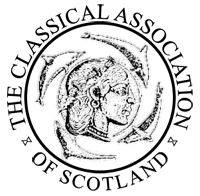 Ancient Voices5th July – 1st August 2021Registration formI: Personal Details Title: First Name(s): Surname: D.o.B: Email: II: Course SelectionThe Ancient Voices Sessions are designed that you are able to take one thread only, or mix and match multiple different language options over the course of the month. Each individual thread comprises of four 2hr sessions in the language and costs £40. Beginners sessions offer a grammar and vocabulary based launch point, designed for those with little to no experience; Intermediate offers a blend of grammar and textual learning for those who want to consolidate on the basics, and Advanced offers a fully textual launch point, reading directly across texts which our teachers specialise in. Each thread is led by expert teachers from across the school and university sectors. The timetable is included below on this form. The sessions are online, and all participants will be sent Zoom links appropriate to the classes you have enrolled for. Please indicate below which classes you would like to register for: Every participant will also gain access to drop-in troubleshooting language clinics, and will have access to a variety of other linguistic and non-linguistic taster sessions (tbc). III: TimetablePlease find the timetable for each week of the Ancient Voices sessions below. All times are based on UK-time (please Google ‘time in Edinburgh’ if unsure!)IV: PaymentWe are requesting that payment be made by bank transfer to the Classical Association of Scotland with the following details. If asked for a reference, please use ‘[Surname] AncVoc’. Please transfer this at the same time you submit your registration form to us. Classical Association of ScotlandBank of Scotland Account Number: 00984976 Sort Code: 80-02-24V: Privacy StatementWe will only use the information you provide to us on this form for purposes of contacting you regarding the sessions that you have signed up for and will not share this information with any other party. We may ask for permission to take screen captures of the sessions underway, for promotional purposes. If you do not agree to your photograph being taken, you will be given the opportunity to cease sharing your camera where necessary. Many thanks for your interest in the Ancient Voices initiative. We hope that you find your time with us both enjoyable and informative! Once you have completed this form, please submit it to: Dr Alex Imrie National Outreach Co-ordinatorClassical Association of Scotland(Scotland@classicsforall.org.uk).Latin Beginners                                                                         £40.00Latin Intermediate                                                                     £40.00Latin Advanced                                                                         £40.00Ancient Greek Beginners                                                          £40.00Ancient Greek Intermediate                                                      £40.00Ancient Greek Advanced                                                          £40.00Hebrew Beginners                                                                     £40.00Egyptian Hieroglyphs Beginners                                              £40.00Total Cost£MondayTuesdayWednesdayThursdayFridaySaturdaySundayBeginners' Latin Session (1500-1700)Intermediate Latin Session (1400-1600) 

&

Advanced Latin Session (1600-1800)Drop-In Language Clinic (1200-1400)

&

Optional Lectures/Workshops (1500-1700)Beginners' Greek Session
(1500-1700)Intermediate Greek Session (1400-1600)

&

Advanced Greek Session (1600-1800)Beginners' Hieroglyphs Session (1400-1600)

& 

Beginners' Hebrew 
Session
(1600-1800)Drop-In Language Clinic (1500-1700)